ЗАЯВЛЕНИЕ ЗА ПРИЕМ В ПРОГРАМА ЗА СЛЕДДИПЛОМНА КВАЛИФИКАЦИЯ ПО ОЦЕНКА НА ВЪЗДЕЙСТВИЕТО ………………………………………………………………………………………………………(ИМЕНА НА КАНДИДАТА)ЕЛ. ПОЩА:………………………………………………………………………………………...МОБИЛЕН ТЕЛЕФОН:…………………………………………………………………………..ЗАВЪРШЕНО ОБРАЗОВАНИЕ:………………………………………………………………КЪМ ЗАЯВЛЕНИЕТО СЕ ПРИЛАГАТ:Копие на диплома за завършено висше образованиеАвтобиографияДата …………..                                                                                 Подпис ……….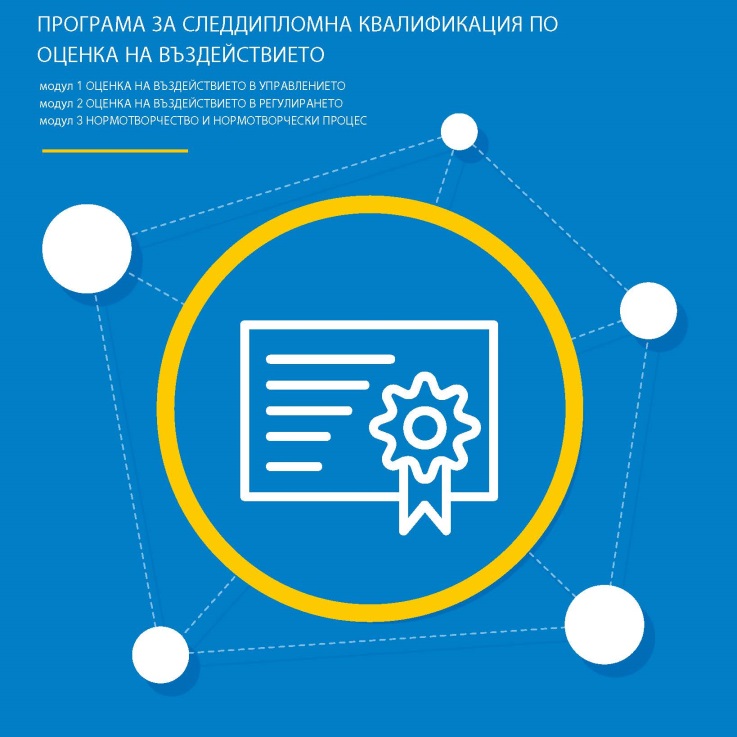 